«ПО ГОЛУБЫМ ОЗЁРАМ АЛТАЯ» Горно-Алтайск – Манжерокский порог – Подъём на гору «Черепан» – Озеро Манжерок – Талдинские пещеры – Остров Патмос – Чуйский тракт – «Гейзерное озеро» – Телецкое озеро – Прогулка на катере по Телецкому озеру к водопаду Корбу – Ботанический сад – Камышлинский водопад (моторафт) – Горно-Алтайск – Краеведческий музей им. Анохина
+ Сеанс галотерапии в соляной пещере
+ Вечерние развлекательные мероприятия с инструктором группы
Ж/д или Авиа тур
10 дней / 9 ночей
пятница-воскресенье
Даты заезда на 2023 год : 19.05 ; 02.06 ; 16.06 ; 30.06 ; 14.07 ; 28.07 ; 11.08 ; 25.08 ; 08.091 день – пятница
Прилёт в г. Горно-Алтайск утренними рейсами, до 12:00. Встреча на выходе из аэропорта с табличкой «Туркомплекс «Манжерок»».
Трансфер в туркомплекс «Манжерок».
14:00-15:00 Прибытие в туркомплекс. Размещение в номере выбранной категории.
15:00 Обед
Организационная беседа с инструктором группы
18:00 Ужин
Сеанс в галокамере.2 день – суббота
10:00Завтрак
Восхождение на обзорную площадку горы «Черепан». Тропа пролегает рядом с местом проводимых несколько лет назад археологических раскопок.
По пути осмотр памятника В.Я. Шишкову – писателю и основателю Чуйского тракта (пешком 3 км)
14:00 Обед
Экскурсия на озеро Манжерокское – знаковая достопримечательность: «Расскажи-ка мне дружок, что такое Манжерок? », об этих знаменитых строках, истории и «чилиме» Вам поведает инструктор группы. По желанию возможен подъем по гондольной канатной дороге на вершину горы Синюха (за дополнительную плату) (на автобусе 12 км)
18:00 Ужин3 день – воскресенье
10:00 Завтрак
Автобусно-пешеходная  экскурсия  в Талдинские пещеры: подъем в гору, прогулка гусиным шагом, осмотр жилища древнего человека, арка желаний – в удобной спортивной одежде осилит каждый! (на автобусе 80 км, пешком 2 км)
По желанию группы возможно купание в озере Бирюзовая Катунь (за дополнительную плату)
Обед
Свободное время
19:00 Ужин4 день – понедельник
10:00 Завтрак
Автобусная экскурсия в Чемальский район. Посещение острова Патмос, на котором находится храм Иоанна Богослова. Остров является украшением Алтая – по признанию отдыхающих, наполняет особой силой и мощной энергией. Попасть туда можно только по подвесному мосту (на автобусе 170 км)
15:00 Обед
Свободное время
19:00 Ужин5 день – вторник
09:00 Завтрак
Поездка по Чуйскому тракту в Улаганский район: перевалы Семинский и Чике-Таман, слияние рек Чуи и Катуни, Белый Бом, посещение галереи наскальных рисунков (на автобусе 350 км)
13:00 Обед в дороге (кафе или пикник)
18:00 Размещение на базе отдыха в 2-6-местных летних домиках (удобства на территории)
Баня
19:00 Ужин6 день – среда
10:00 Завтрак. Освобождение номеров.
Посещение «Гейзерного озера» в селе Акташ. В центре этого озера бьют термальные источники, вынося на дно озера красивейший голубой ил, в результате чего озеро выглядит очень впечатляюще (на автобусе 350 км)
14:00 Обед в дороге (кафе или пикник)
19:00 Возвращение в туркомплекс «Манжерок»
20:00 Ужин7 день – четверг
09:00 Завтрак
Экскурсия на Телецкое озеро – «Золотое озеро», как его называют местные жители. С озером связано множество легенд и мистических историй (на автобусе 200 км)
13:00 Обед в дороге (кафе или пикник)
15:00 Прогулка на катере по Телецкому озеру к водопаду Корбу, который находится на территории Алтайского Биосферного заповедника. По пути осмотр водопада Киштэ с катера
17:00 Переезд в туркомплекс (на автобусе 200 км)
20:00 Ужин8 день – пятница
09:00 Завтрак
Прогулка по горной долине среди живописных и редких растений Сибири и Дальнего Востока – территория ботанического сада.
Экскурсия к Камышлинскому водопаду: удобная смотровая площадка, красивейший каскад кристально чистой воды, общение с милыми местными жителями – кроликами, прогулка до водопада по Катуни на моторной лодке…  яркие эмоции гарантированы! (на автобусе 80 км, пешком 1 км, моторафт 6 км)
14:00 Обед
Свободное время
19:00 Ужин9 день – суббота
10:00 Завтрак
Поездка в столицу Республики Алтай – город Горно-Алтайск. Посещение краеведческого музея им. Анохина, где представлены археологические находки, характеризующие все основные этапы древней истории Горного Алтая. Этнографические коллекции одежды и предметов и быта, произведения изобразительного и декоративно-прикладного искусства, естественнонаучные коллекции и фотодокументальные материалы (на автобусе 90 км)
15:00 Обед
17:00 Вечерние развлекательные мероприятия с инструктором группы
19:00 Ужин10 день – воскресенье
10:00 Завтрак
Освобождение номеров до 11:00
Отъезд.В стоимость тура включено:
Проживание в номере выбранной категории;
Проживание в 2-6-местных домиках (удобства на территории) во время поездки к Гейзеровым озёрам;
3-х разовое питание по программе с обеда в день заезда по завтрак в день выезда;
Трансфер по программе (для прилетающих в аэропорт Горно-Алтайска встреча и проводы – бесплатно);
Услуги гида и водителя;
Сеанс галотерапии в оздоровительном центре;
Экскурсионное обслуживание.В стоимость тура не включено:
Дополнительно приобретаемые клиентами услуги (сувениры, СПА-процедуры и т.д.);
Билеты до Горно-Алтайска и обратно.Примечание
Туроператор оставляет за собой право менять порядок предоставления услуг без уменьшения их объема.
Маршрут не требует специальной физической подготовки и не имеет возрастных ограничений.
Опоздание на маршрут и досрочный выезд не компенсируются.
В связи с рекомендациями МЧС или по погодным условиям возможны корректировки в экскурсионной программе.
С собой рекомендуем иметь удобную одежду и обувь, сменную обувь, ветровку, дождевик, индивидуальный набор медикаментов (в связи с особенностями состояния здоровья), солнцезащитный головной убор и солнцезащитный крем, купальник, туристскую «сидушку» для отдыха во время пешеходных экскурсий, медицинскую маску, хорошее настроение!
Расчетный час (по местному времени): заселение в 14:00, выезд до 11:00
Заселение в гостиницу несовершеннолетних граждан, не достигших 14-летнего возраста, осуществляется на основании документов, удостоверяющих личность находящихся вместе с ними родителей (усыновителей, опекунов), сопровождающего лица (лиц), при условии предоставления таким сопровождающим лицом (лицами) согласия законных представителей (одного из них), а также свидетельств о рождении этих несовершеннолетних.
Заселение в гостиницу несовершеннолетних граждан, достигших 14-летнего возраста, в отсутствие нахождения рядом с ними законных представителей осуществляется на основании документов, удостоверяющих личность этих несовершеннолетних, при условии предоставления согласия законных представителей (одного из них).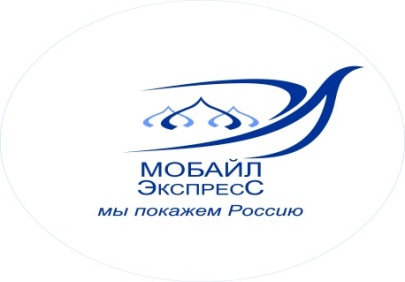 Туристическая компания ООО «Мобайл - Экспресс»г. Москва, ул. Марксистская, д.20, стр.8, офис 1e-mail: mobile-travel@yandex.ruРеестровый номер туроператора: РТО 020275тел./факс (495) 363-38-17 +7-926-018-61-13 (WhatsApp, Telegram)